IVT MrázQ. A, Q. B, 1. ADomácí úkol 6. 4. – 9. 4. 2020Důležité:Úkoly prosím zasílejte na můj pracovní e-mail mraz@gymkrom.cz takto:V předmětu zprávy: Jméno, Příjmení, třídaOdpovědi posílejte přímo v textu zprávy, nikoliv v samostatném dokumentu!Kontrola 1. poslaného úkolu, správné odpovědi:V 1. díle vystupuje Bill Gates. Je to zakladatel Microsoftu a patří mezi nejbohatší lidi na světě. Zakladatel nadace … 4 základní operace počítače s informacemi: input - vstup, store - uložení, processing – zpracování, output - výstupInput Device = vstup, Memory Unit = operační paměť, Central Processing Unit (CPU) = procesor, Aritmetic/Logic Unit (ALU) = aritmeticko-logická jednotka, Control Unit = řadič, Output Device = výstup anglicky: CPU = ALU + Control Unitčesky: procesor = aritmeticko-logická jednotka + řadič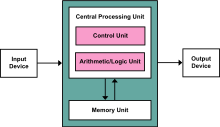 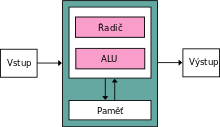 Domácí úkoly (prezentace na dané téma), které máme zadány již na začátku pololetí mi postupně budete posílat. Prosím zašlete mi jako přílohu mailu: 1. A Čulíková Eliška, Forejtarová KláraQ. A Kleiblová Hana, Kranzová JohanaQ. B Potočná Daniela, Sobotka VáclavÚkol 1. Sledujte další video kurzu KHAN ACADEMYpředmět: Informatikatéma: Jak fungují počítače4. díl Logické obvody: https://cs.khanacademy.org/computing/computer-science/how-computers-work2/v/khan-academy-and-codeorg-circuits-logicÚkol 2. (tento úkol až do 17.4.) Vytvořte prezentaci na téma Periferní jednotky tak, aby obsahovala min. 14 snímků Prezentace musí obsahovat každý snímek s nadpisem, min jedním obrázkem a popisem formou textového pole pro každou periferní jednotku. Ideálně, co snímek, to jedna periferní jednotka.Nezapomeňte:První snímek musí obsahovat Název prezentace, jméno a příjmení, třídu, školní rok Na druhém snímku by měl být obsah (osnova) Předposlední snímek obsahuje zdrojePoslední snímek poděkování za pozornostPrezentaci si uložte na svůj flash disk.Odpovězte na otázky:1. Ve videu se hovoří o obvodu, který má na výstupu přesně opačný signál než na vstupu. Jak se jmenuje tento obvod?2. Ve videu se hovoří o obvodu, který zpracovává dva vstupní signály, jak se jmenuje?3. Jaké musejí být dva vstupní signály obvodu AND, aby výstup byl 1?4. Jednoduché obvody provádějí jednoduché logické operace. Zkus najít někde v Internetu logický obvod NAND, napiš jak se nazývá, jakou logickou operaci provádí a nějakou zajímavost o tomto obvodu.Odpovědi zašlete na můj mail do čtvrtku 9. 4. do 14.00 hod.Buďte na sebe opatrní!Buďte zdraví!Dalibor Mráz